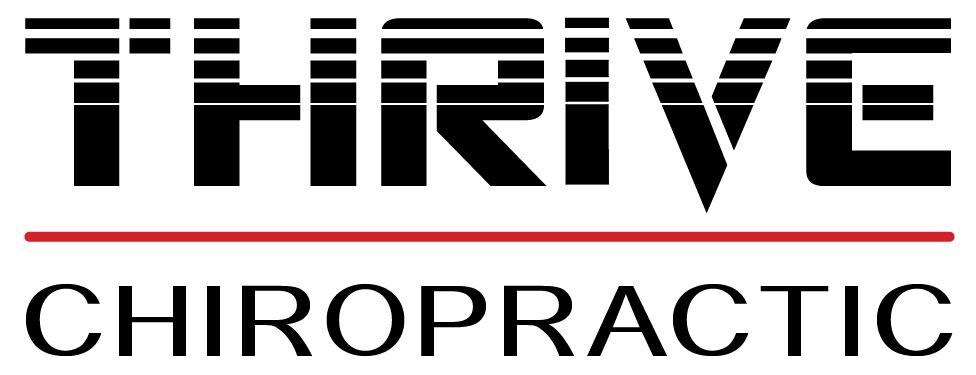 3219 Broad St., Suite 106, Dexter, MI  48130734-253-2114    thrivedexter.comName_________________________________________ Date___________________ Address_________________________ City_________________ State____ Zip_______Home Phone (           )_________________      Cell  Phone (           )____________________Work Phone  (           )__________________  Please circle primary phone:  Home    Work     CellE-mail _____________________________________Date of Birth: ________________ Age: ______    Gender:   M   F    Marital Status:   S   M   D   WOccupation/Employer: _________________   Full Time__  Part Time__  Retired__  Student__Work Duties____________________________________________________________Name of Insured ___________________________    Insured’s Birth date ______________Relationship to patient _______________________Primary Insurance:__________________________ ID#_________________________Secondary Insurance:________________________ ID#__________________________Family Doctor __________________________ Address:__________________________How did you find out about Thrive Chiropractic?  Referring Patient_____________________Referring Physician____________________Other:_____________________________Patient/Guardian Signature:______________________________________________Reason for consulting our office:_____ Relief care: Symptomatic relief of pain or discomfort_____ Corrective care: Correcting and relieving the cause of the problems as well as the symptoms_____ Wellness care: The highest state of health possible with Chiropractic care, optimizing health_____ Pregnancy     _____ Auto injury   _____ Work related injury           Date __________           Reported?    Y    N	Please explain:____________________________________________________Have you had previous chiropractic care?    Yes     No         Date of last visit?  ________________What type of care did you receive?  (Relief/Correction/Wellness)Condition(s) treated______________________________________________________What are your health goals and expectations?_____________________________________When was the last time you felt your best (how long ago):_____________________________Please circle any below that are a part of your health picture (past or present):Other:____________________________________________________________________________________________________________________________________FOR WOMEN ONLYAre you Pregnant?   Yes      No      Not sure                    Are you taking birth control?   Yes    NoDo you experience painful periods?   Yes    No             Do you have irregular cycles?   Yes    No On a daily basis we experience physical, chemical and emotional stresses that can accumulate and result in loss of health potential.  Most times the effects are gradual; not even felt until they become serious.  Answering the following questions will give us a profile of the specific stresses you have faced in your lifetime, allowing us to better assess the challenges to your potential.Please list all previous operations  you have had in the past; include their date:1.______________________________   2.______________________________3.______________________________ 4.______________________________List all medications you are currently on and what they are for:1.______________________________ 2.______________________________3.______________________________ 4.______________________________List any significant physical trauma that have occurred from birth to present: (car accidents, sports injuries, falls, etc.)1.______________________________ 2.______________________________3.______________________________ 4.______________________________How stressful is your life (1=no stress / 10= extreme stress)?Occupation: ________ Personal________ What do you feel is your primary reason for stress? _________________________________Family Health Profile:  Please list your immediate family members below.  At our office we are not only interested in your health and well being, but also that of your family and loved ones. Their health is just as important as yours!Family Member Name                                           Age                            Concern/Sports/Activities___________________________    __________      ______________________________________________________    __________      ______________________________________________________    __________      ______________________________________________________    __________      ___________________________Patient’s/Guardian’s Signature____________________________________________________________Broken BonesCancerDigestive DisorderAsthmaMajor Sprain/StrainMultiple SclerosisHeartburnAllergiesAuto AccidentConvulsionsHigh Blood PressureSinus ProblemsSurgeryEpilepsyHeart TroubleEating DisorderUnconsciousBuzzing in EarsCold SweatsInfertilityConcussionHeadachesSleeping ProblemsProblem UrinatingStrokeDizzinessDiabetesHepatitisNervousnessFaintingFatigueTuberculosisDepressionHot FlashesNumbnessMuscular DystrophyIrritability Mood SwingsArthritisALS